МИНОБРНАУКИ РОССИИ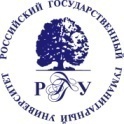 Федеральное государственное бюджетное образовательное учреждениевысшего образования«Российский государственный гуманитарный университет»(ФГБОУ ВО «РГГУ»)ИСТОРИКО-АРХИВНЫЙ ИНСТИТУТФакультет международных отношений, политологии и зарубежного регионоведенияКафедра зарубежного регионоведения и внешней политики Иванов Иван ИвановичТемаНаправление подготовки 41.03.05 «Международные отношения» Направленность (профиль) «Международные организации и международное сотрудничество»Курсовая работа студента 1-го курсаочной формы обученияНаучный руководитель Иванов Иван ИвановичКандидат исторических наук, Доцент кафедры ЗРиВП ФМОПиЗР ИАИ«___»____________2022 г.Москва 2022